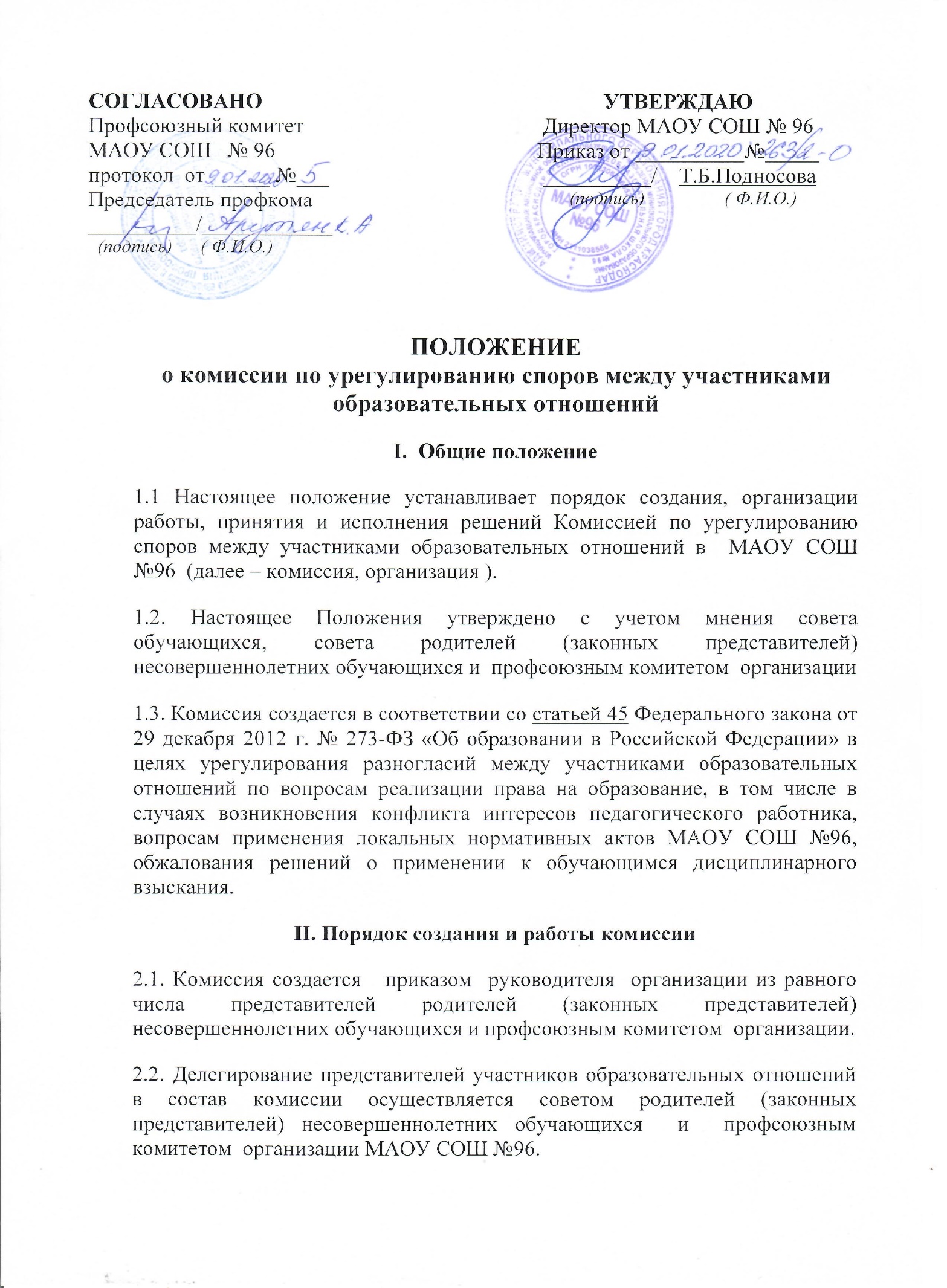 2.3. Срок полномочий комиссии составляет два года.2.4 Члены Комиссии осуществляют свою деятельность на безвозмездной основе.2.5. Досрочное прекращение полномочий члена комиссии осуществляется:       1. на основании личного заявления члена комиссии об исключении из его состава;      2. по требованию не менее 2/3 членов комиссии, выраженному в письменной форме;2.6. В случае отчисления из организации обучающегося, родителем (законным представителем) которого является член комиссии, или увольнения работника – члена комиссии.2.7. В случае досрочного прекращения полномочий члена комиссии в ее состав избирается новый представитель от соответствующей категории участников образовательного процесса в соответствии с п. 3 настоящего Положения.2.8. В целях организации работы Комиссия избирает из своего состава председателя и секретаря.2.9. Комиссия собирается по мере необходимости. Решение о проведении заседания комиссии принимается ее председателем на основании обращения (жалобы, заявления, предложения) участника образовательных отношений не позднее 5 (примерный срок) учебных дней с момента поступления такого обращения.2.10 Обращение подается в письменной форме. В жалобе указываются конкретные факты или признаки нарушений прав участников образовательных отношений, лица, допустившие нарушения, обстоятельства.2.11 Комиссия принимает решения не позднее 10 учебных дней с момента начала его рассмотрения. Заседание комиссии считается правомочным, если на нем присутствовало не менее 3/4 членов комиссии.2.12 Лицо, направившее в комиссию обращение, вправе присутствовать при рассмотрении этого обращения на заседании Комиссии. Лица, чьи действия  комиссии и давать пояснения.2.13  Для объективного и всестороннего рассмотрения обращений комиссия вправе приглашать на заседания и заслушивать иных участников образовательных отношений. Неявка данных лиц на заседание комиссии либо немотивированный отказ от показаний не являются препятствием для рассмотрения обращения по существу.2.14    Комиссия принимает решение простым большинством голосов членов, присутствующих на заседании комиссии.2.15 В случае установления фактов нарушения прав участников образовательных отношений  комиссия принимает решение, направленное на восстановление нарушенных прав. На лиц, допустивших нарушение прав обучающихся, родителей (законных представителей) несовершеннолетних обучающихся, а также работников организации, комиссия возлагает обязанности по устранению выявленных нарушений и (или) недопущению нарушений в будущем.2.16  Если нарушения прав участников образовательных отношений возникли вследствие принятия решения образовательной организацией, в том числе вследствие издания локального нормативного акта, комиссия принимает решение об отмене данного решения образовательной организации (локального нормативного акта) и указывает срок исполнения решения.2.17   Комиссия отказывает в удовлетворении жалобой на нарушение прав заявителя, если посчитает жалобу необоснованной, не выявит факты указанных нарушений, не установит причинно-следственную связь между поведением лица, действия которого обжалуются, и нарушением прав лица, подавшего жалобу или его законного представителя.2.18   Решение комиссии оформляется протоколом.2.19 Решение комиссии обязательно для исполнения всеми участниками образовательных отношений и подлежит исполнению в указанный срок.III. Функции и полномочия комиссии3.1. При поступлении заявления от любого участника образовательных отношений Комиссия осуществляет следующие функции:3.2. Рассмотрение жалоб на нарушение участником образовательных отношений:3.4 Правил внутреннего распорядка обучающихся и иных локальных нормативных актов по вопросам организации и осуществления образовательной деятельности, устанавливающих требования к обучающимся;3.5.  Образовательных программ организации, в том числе рабочих программ учебных предметов, курсов, иных локальных нормативных актов по вопросам реализации права на образование, в том числе установления форм, периодичности и порядка проведения текущего контроля успеваемости и промежуточной аттестации обучающихся;3.6 Установление наличия или отсутствия конфликта интересов педагогического работника;3.7 Справедливое и объективное расследование нарушения норм профессиональной этики педагогическими работниками;3.8  рассмотрение обжалования решений о применении к обучающимся дисциплинарного взыскания.3.9   Комиссия не вправе осуществлять рассмотрение и урегулирование споров участников образовательных отношений с другими участниками отношений в сфере образования - федеральными государственными органами, органами государственной власти субъектов Российской Федерации, органами местного самоуправления, работодателями и их объединениями.3.10  По итогам рассмотрения заявлений участников образовательных отношений Комиссия имеет следующие полномочия:3.11 Установление наличия или отсутствия нарушения участниками образовательных отношений локальных нормативных актов по вопросам реализации права на образование, а также принятие мер по урегулированию ситуации;3.12  Принятие решения в целях урегулирования конфликта интересов педагогического работника при его наличии;3.13 Установление наличия или отсутствия нарушения норм профессиональной этики педагогических работников, принятие при наличии указанного нарушения мер по урегулированию ситуации, в том числе решения о целесообразности или нецелесообразности применения дисциплинарного взыскания.